Hot Dogs & More – Build Your Own (steamed, grilled, fried)Hebrew© National	2.50	Vienna© Dog	3.25       Pretzel Dog	 3.75                                                                                                                                                    Ripper Fried Dog		2.50   	Corn Dog   	2.25       Italian Sausage	 4.00  ¼Lb Jumbo Angus Beef    	4.25	Natural Casing   	3.00       Polish Sausage        4.25 ¼lb Stretch Fried Ripper   	4.50	Bacon Wrap Dog	3.50       Veggie Soy Dog	 3.25   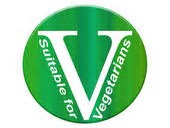 ½Lb Jumbo Monster Ft lg	7.50	Turkey Dog	2.75       Veggie Sausage  4.25        Complimentary Toppings	   Additional Toppings (Any toppings or sauces on the side Add .25)  *     (Monster toppings extra charge x2)	Sauces		Dressings	    Veggies		CheesesYellow Must	Blue Cheese	    Sauerkraut	.25 	Cheese Sauce.	.50 Spicy Must.	Ranch	   	    Sport Peppers	.25       	Shredded Cheddar	.50      Onion Sauce	Honey Must	    Jalapeno	.25	Cream Cheese	.50  House Sauce       	Mayo		    Pickle Spear	.25	Mozzarella	.50BBQ Sauce 	Crunchies	    Creamy Slaw	.25  	Swiss Cheese	.50  Sriracha		Chopped Onion	    Tomatoes	.25	 Ketchup		Sweet Relish	    Fried Onions	.50	MeatsHot Sauce	Neon Relish	    Crispy On. or Fritos.50	Bacon Bits	  .50 Sesame Ginger	Hot Relish    	    Fried Peppers\on	.75      	Meaty Chili Sauce     .75Horseradish	Lettuce		    Giardiniera	.75	Bacon Wrap	1.00Mad Dog 357	Celery Salt    	    Guacamole	.75      	Roast Beef	1.00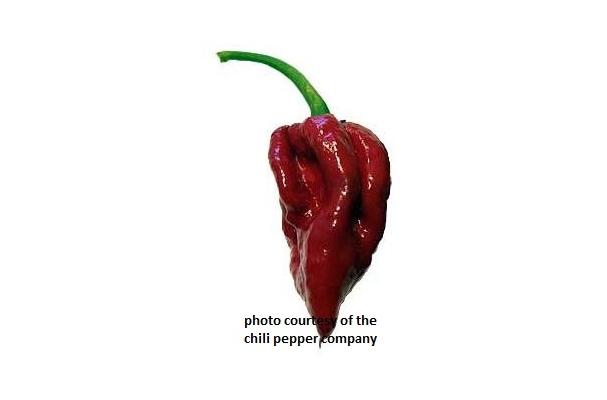 Appetizers American Fries	         2.00          Cajun or BBQ Fries	2.25	NY Style Knish©	 3.00       Cheese Fries	         2.75          Corn Nuggets (8)	2.50	Creamy Slaw (12oz)	 2.00Chili Cheese Fries	         3.50          Mac-n-Chz Bites (6)	3.00	Pretzel Stiks (2)	 2.75         Sweet Potato Fries       3.50          Chicken Tenders (5)	3.75	Supreme Tamale©	 1.75 Onion Rings	         3.25          Meaty Chili Bowl(12oz)  4.00	Classic Lays Chips	   .50Kids Menu (Served w/ fries & juice)(12 years or younger…)Hot Dog or Corn Dog		4.00Chicken Tenders (2)		4.00Corn Nuggets (5)			4.00		Mac-n-Cheez Bites (4)		4.00Beverages & Shakes & DessertsCoca Cola Products (20 oz. Bottle) 1.50…   (12oz. Can) 1.00  * Bottled Water 1.00Dr. Browns Specialty Sodas (12oz can) 1.50  *  Root Beer Floats 2.75Classic Milk Shakes(20 oz) 4.00  *  Fruit Smoothies(20 oz) 4.50  Fresh squeezed Lemonade(20oz) 3.00  *  Brewed Ice Tea(20oz) 2.00  ***  Tiramisu 3.75 slice   *  Cannoli’s 2.50ea.    *  Cream Pups 1.75ea. *See catering and retail menu on back…Signature Hot Dogs (sub. Vienna Dog 1.00) * (sub. pretzel bun 1.25)	* (sub. Poppy bun .25) * (sub. Gluten-free bun 1.75) * (Make it a Bowl (no bun) New Jersey Ripper- Mustard, relish on a deep fried ripper 	2.50New York- Spicy mustard, relish, onion sauce, sauerkraut		2.75California- Lettuce, mayo, onions, tomato				2.75Mad Dog- Jalapeno peppers and hot sauce			2.75The Works- Mustard, ketchup, relish, onion sauce, sauerkraut	2.75Wisconsin- Mustard and smothered in cheddar cheese sauce	3.00Coney Island- Meaty Chili sauce, onions, mustard			3.25Kansas City- Swiss cheese, yellow mustard, sauerkraut		3.25Memphis- Bacon wrapped dog drizzled with BBQ Sauce		3.50Carolina- Yellow mustard, meaty chili sauce, creamy slaw		3.50Route ‘66’- Ranch dressing, meaty chili sauce, crushed fritos	3.75Seattle Splitter– Cream cheese, jalapenos, fried onions, bbq sauce	3.75Hawaiian– Teriyaki marinated pineapple, bacon bits, sesame ginger	3.75BLT- Lettuce, bacon wrap dog, tomatoes				3.75Cincinnati- Yellow mustard, onions, meaty chili, shredded cheddar	3.75Chicago- Vienna© hot dog, yellow mustard, tomato, onions, neon relish, pickle, sport peppers, and celery salt on Vienna© poppy bun	3.75Yucatan- Guacamole, tomato, onion, shredded cheddar		4.00European Dog- Spicy mustard, sauerkraut on a German Pretzel bun	4.00Cobb Salad Dog- Lettuce, tomato, bacon bits, blue chz, pretzel bun 	4.25Philly Cheese Dog- Steak, cheese sauce, fried onions		4.50John ‘B’ Splitter- ¼lb Jumbo, bacon bits, shredd cheddar, BBQ sc	5.25Attila the ‘Hun’ster- ½ lb foot long jumbo monster, fried potatoes, fried onions, drizzled with BBQ sauce topped with onion rings		9.50Signature SandwichesLittle Italy- Mild Italian sausage with peppers and onions on Italian bread	4.75Polish Po’ Boys- Fried potato, creamy slaw, BBQ sc on Italian bread		5.25Crispy Chicken- Lettuce, tomato, mayo, house sauce on Italian bread	5.25The Drago - Veggie sausage, Cajun fried potato, fried onions, BBQ sc, Sriracha	5.25Vienna© Italian Beef- Hot roast beef on French bread served wet or dry	6.75Philly Cheese Steak- Steak, peppers & onions, cheese sc on Italian bread	7.00Combo Sausage/Beef –Beef w/ sausage on French bread served wet/dry 	8.50